Результаты ВКС  по вопросу охвата детей дополнительным образованием на территории Саратовской областиПостановлением Правительства Саратовской области от 07.04.2021 г № 225-П будет составляться рейтинг губернатора. Активизировать выдачу сертификатов дополнительного образования.Обеспечить охват детей с ОВЗ и инвалидностью дополнительными общеразвивающими программами. Выгрузка данных навигатора по охвату детей до 5 числа каждого месяца автоматически отправляется в Министерство. Реализовать краткосрочные дополнительные общеразвивающие программы в летнее время в рамках программы «Полезные каникулы» Обеспечить охват детей дополнительным образованием 76 % до 01.09.2021 года. 27 апреля региональное родительское собрание. Приглашаются 3 родителя с одной точки подключения от района. С 27 апреля стартует региональная информационная кампания, в которой принимают участие все образовательные учреждения. 10 июня региональный мониторинг по обеспечению сертификатами дополнительного образования. Обеспечить выполнение плана по внедрению сетевых программ. На данный  момент охват детей дополнительным образованием в Александрово-Гайском муниципальном районе составляет 50 %Всего в районе 2712 детей, сейчас зачислен 1261 ребенок, для охвата 76 % нам надо зачислить еще 696 детей. 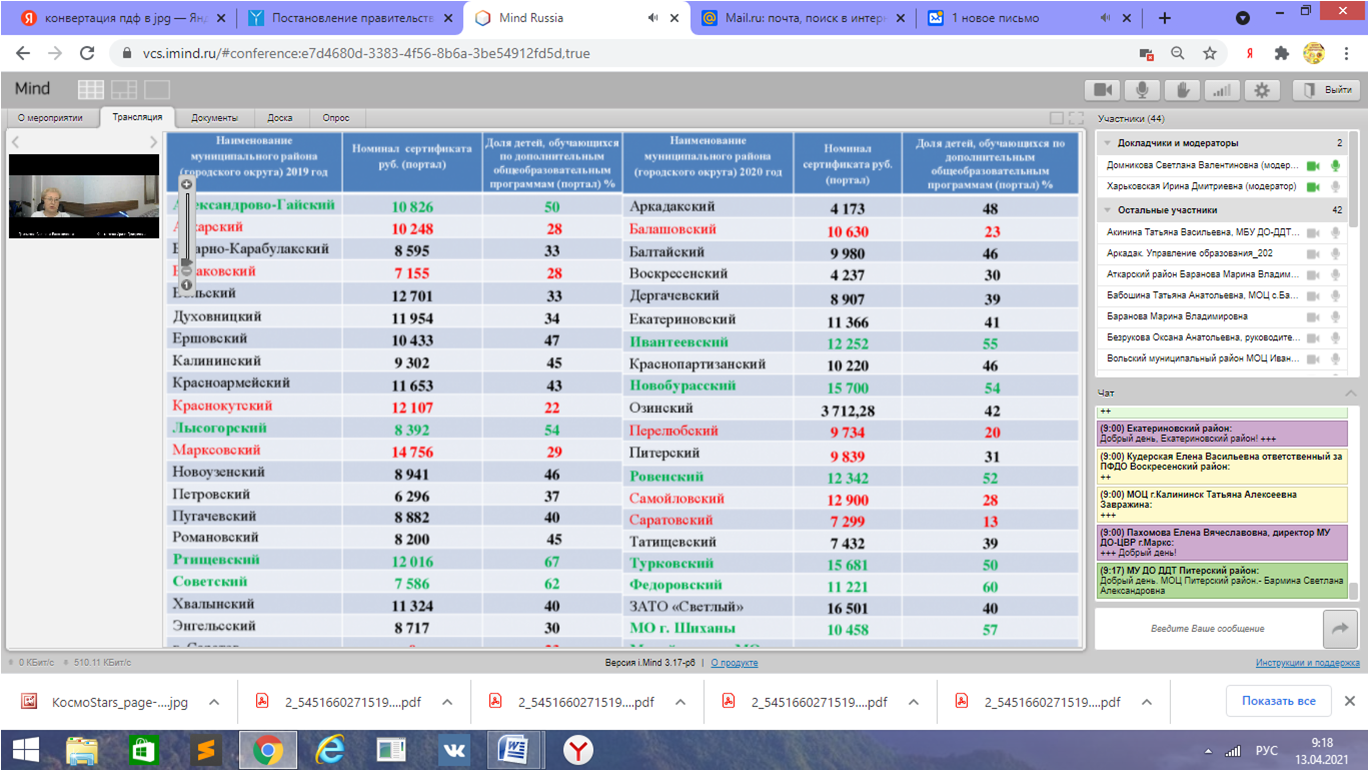 